AmrAmr.336376@2freemail.com Professional experience: -Novotel & Adagio Al Bustan Complex Abu Dhabi U.A.E (640) Rooms                                 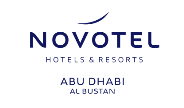 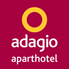  Safety & Security Manager from Oct 2013 till present. (Opening Team)   Advise management in improving and carrying out policies in accordance with security and institutional, state and legal regulationsEnsure that all hotel areas and the complete property are adequately secured at all timesDirect preparation and distribution of written and verbal information to inform managers, employees and others of security policies, procedures and practicesManage the design and development of specialized training to guide security officers and others through security decisions and actionsRepresent the Hotel in formal meetings with outside organizations on matters dealing with security and protective servicesEnsure that all allegations of the crime and other incidents are investigated and recordedPrepare annual security goalsBe familiar with the anti-terrorist and bomb threat prevention procedures in order to manage the team with prompt assistance in case of an accident, fire or other emergencyManage the Security Guards.Conducts briefing for the Security Guards.Assigns duties as per the instructions i.e. Events, etc.Prepares duty roster.Prepares the attendance sheet.Conducts training, orientation for new security staff.Always ensures the safety, efficiency, and professional daily operation of the Security department.Sets a high example in regard to punctuality, appearance, courtesy, performance, attitude, leadership, guest relationship, observance of the house rules, loyalty to Management and Inter-department cooperaFollows up with the Banqueting/Front Office Department regarding events and VIP arrivals.To record all maintenance reports in the electronic log in daily basis.Coordinates with the Local Police, CID should there be a need with the approval of Security Manager.Note the hotel property damages, incidents and report it to the security manager Attends to Guest’s needs and solving problems.Patrols and guards all of the hotel’s areas.Safe guard all the hotel access points. Monitors designated areas on the closed CCTV.Ensures that Fire Exit doors are clear and free from any safety hazards Ensures that fire and safety equipments are in its places and complete with good conditions.Ensures that doors and gates or barriers that are supposed to be indeed locked.Controls the security check point at the hotel staff entrance as following:-Helping hotel employees in signing in and out process.Assist in establishing policy and processes for accident compensation and employee rehabilitation  Handle all communication concerning occupational health and safety and inform the HR Manager of the day to day issuesMonitor staff adherence to workplace health and safety proceduresEnsure staff of the establishment are aware of their rights and responsibilities as well as the Hotel’s rights and responsibilitiesPlan and co-ordinate activities which ensure the prevention and control of potential hazardsLogging visitors, suppliers and contractors and giving them access passes Checking staffs that are taking out Hotel’s belongings or gifts and checks if they have a pass.Checking all gate passes for hotel equipments /assets.To perform all tasks consistently in line with the Hotel standards.To treat guests and colleagues in a polite and courteous manner.To adhere to all legal and statutory requirements.-Fujairah Rotana Resort &Spa U.A.E. (250) Rooms                                                  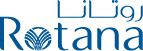  Chief Security Officer from Dec 2011 till Sep 2013. Interact with Guests as well as individuals outside the Hotel including, but not limited to law Enforcement Agencies, Government Officials, other Chief Security Officers and members of the local community.Direct and coordinate the activities of all security personnel.Ensure that all Hotel areas and property are adequately secured at all times.Coordinate outside police agencies in the investigation and handling of crimes, accidents, etc., involving the Hotel, its Employees, or Guests.Prepares daily incident reports, requisitions, and other inter office memos.Ensure that all allegations of the crime and other incidents are investigated and recorded.Prepare annual Security goals.Liaise with department heads to ensure Hotel staffs are adhering to established security procedures.Become a member of the appropriate Hotel Security Officers Association.Establish comprehensive key controls.Responsible for found property deposited with Security for safekeeping.Aloft Abu Dhabi U.A.E. (408) Rooms	   Acting as Security Manager from June2010 till Dec 2011  Follow up with the banqueting/Front office Department regarding events and VIP arrival. 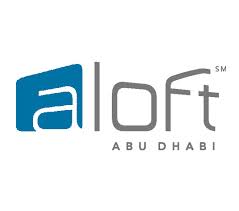 To fill in maintenance requests.Coordinates with the Local police, CID should there be a need. Check the property daily for any damage, incident. etc.                                                  Attends to guest's needs and solving problems. Submits reports to the Hotel GM & Director of Operations daily.Security Supervisor Nov, 2009 till june2010Supervises the other security officer.Conducts briefing for the security officer.Assigns duties as per the instructions i.e. Event, etc.Prepares duty Rota.Prepares the attendance sheet.Conducts training orientation for new security staff.Acts as reliever for days off.Patrols and guards all of the hotel's areas.Guards entrance and exits.Submits reports to the security Manager daily.Monitors designated areas on the closed CCTV.Ensure that fire exit doors are kept free of blockage at all times.Ensure that fire and safely equipment are their right places.Ensure that doors, windows and gates that are supposed to be locked are indeed locked.Helping the staff in their logging in and out.   Ensure that all information is properly logged daily dispatch report.Checking all gate passes for hotel equipment. U.A.E Driving License.BEACH ROTANA HOTEL ABU DHABI U.A.E (565) Rooms.                  From December 2006 till Nov 2009 Acting Loss Prevention supervisor.Ensure that all firefighting equipment is in working condition and that emergencyLights are illuminated.    Assist the local authorities if any VIP arrives or in case of emergency.Ensure that all fire exit and corridors are free from obstruction at all times.Sharing ideas in making Local Standard Operation Procedures LSOP.Have knowledge in PMS – Fidelio and Opera.Having experience in dealing with governmental offices.Handle any guest problem or complaint in professional.Handle all incoming information with confidentiality and forward to the concerned person.To support in emergency situations and accompany guests or team member to authorities / hospital required.Assist guest relation with information asked by guests.Prepare hand over report from shift to shift.Knowledge all security policies, procedure and set standard.Make security rounds of the guest floor at regular intervals with notes made in security logbook.Public works authority government Doha State of Qatar.Supervisor security May, 2004 till December 2006.Respond to any fire / smoke alarm in the Building and ready to act accordingly.Make sure the security rounds in the Building and cars parking area done and ensure the general safety all vehicles and if they are correctly parked.Handling the watching camera and control room.All precaution in the emergency cases.Insure that safety and security procedure is followed.Retaj Hotel Doha State of Qatar. (200) Rooms.Loss Prevention officer May, 2002 till May, 2004.Check that all fire equipment is in place and in working order.Ensure that the doors to the stores, offices and shops are closed and locked when not in use.Monitor the different area of the hotel on CCTV, notice any suspicious actions.Make security rounds in the cars parking area and ensure the general safety all vehicles and if they are correctly parked.LanguagesComputer Skills:                           Arabic      mother tongue.English     written & spoken.Microsoft Word – Excel- PowerPointObjectiveI aim to achieve a higher position my field, and gain more experience in hotel tourism industry in general.  Hobbies Football, reading sports news, bodybuilding ,Computers 